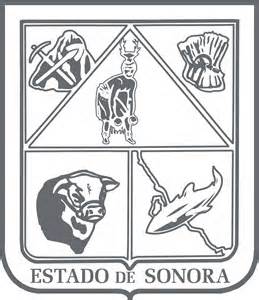              GOBIERNO DEL ESTADO DE SONORA        	17-SRH-P14-F01/REV.01         DESCRIPCIÓN DE PUESTO											ID: 1114-003OBJETIVO	RESPONSABILIDADES	RELACIONESMEDIDORES DE EFICIENCIA
DATOS GENERALES DEL PERFILGrado de estudios	Grado de estudios requerido y deseable.	Requerido:  	Deseable:¿El puesto requiere alguna especialización académica?	Carrera:		Área:	Sistemas de información¿El puesto requiere experiencia laboral?La experiencia laboral requerida.•3 años en Desarrollo y manejo de Sistemas.¿La ejecución del puesto requiere del conocimiento del inglés o algún otro idioma?Grado de dominio del idioma inglés¿La ejecución del puesto requiere del conocimiento de manejo de computadora?Nivel de conocimientos de computación.¿Qué nivel de habilidad de trato con personas requiere el puesto?Habilidad de trato con personas.¿Cuál es el nivel de la responsabilidad gerencial necesaria?Nivel de responsabilidad gerencial¿Cuál es el resultado esencial del puesto?El resultado esencial del puesto y el resultado secundario más importante.En primer lugar: 
En segundo lugar:  En relación al servicio a la comunidad y a los objetivos sociales y políticos del Gobierno del Estado, su puesto:Orientación del puesto.Manejo de personal requeridoNúmero de personas a cargo del titular del puestoRecursos financieros a su cargo(M = 000; MM = 000,000 de pesos anuales)¿Si maneja recursos financieros, su responsabilidad sobre ellos es?Tipo de responsabilidad sobre los recursos financieros que maneja.Tipo de Análisis PredominanteMarco de actuación y supervisión recibida	DATOS DE APROBACIÓNInformación provista por:                                            	  	 Información aprobada por:	DATOS GENERALES	DATOS GENERALES	DATOS GENERALES	DATOS GENERALESTítulo actual del puesto funcional:Subdirector de Desarrollo y Proyectos TI                                   Dependencia/Entidad:Secretaría de Economía     Área de adscripción:Subsecretaria de Impulso a la Comercialización, Dirección General de Innovación y Sectores TecnológicosReporta a:Director General de Innovación y Sectores TecnológicosPuestos que le reportan:Ninguno1.–Soporte de Hardware y Software a usuarios de la COMERS.2.-Simplificación de procesos mediante análisis y desarrollo de nuevas aplicaciones enfocadas al ambiente Web.3.-Mantenimiento, soporte y actualización a módulos de sistemas previamente desarrollados.4.-Control y administración de acceso a usuarios.5.-Administración (conexión, actualización y respaldo) de bases de datos.6.-Administración de servicios Web, DB y FTP remotos y locales.7.-Asesoría en implementación y utilización de Software.8.-Creación de pantallas y presentaciones multimedia para el manejo de información en interfaces más amigables  (sistemas, presentaciones, publicaciones, etc.)9.-Rediseño de formularios para la captura de registros diversos.10.-Configuración de redes a equipos de la COMERS.11.-Desarrollo, análisis, diseño y soporte de portales informativos de la Secretaría de Economía y Mejora Regulatoria.Internas:a) –Unidades Administrativas de la Secretaría de Economía,	Dependencias y entidades del Gobierno del Estado.Externas:a) –Ninguna 1.–Mediante la revisión de avances semanales, por supervisión del jefe directoSexo:Estado Civil:Edad:Entre 23 a 45 años. Nombre : Nombre :    Cargo :Subdirector de Desarrollo y Proyectos TI    Cargo :Director General de Innovación y  Sectores Tecnológicos